18.–29. maj   TIT  7. razredPreberi besedilo. Na list napiši naslov in prepiši 8 simbolov za risanje električnega kroga. Naj te ne moti, če ga po dogovoru rišemo v obliki pravokotnika. Izpolni delovni list. 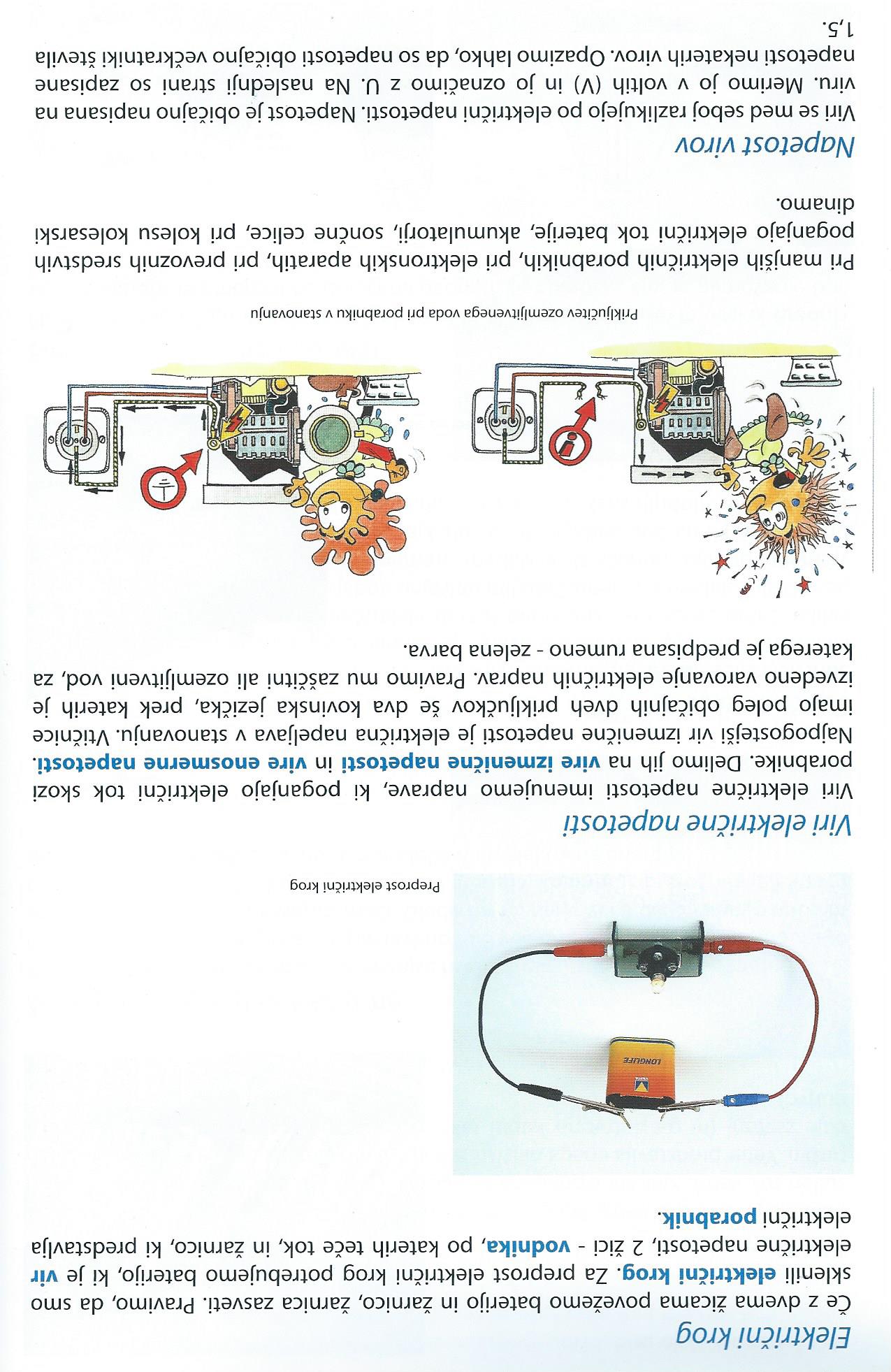 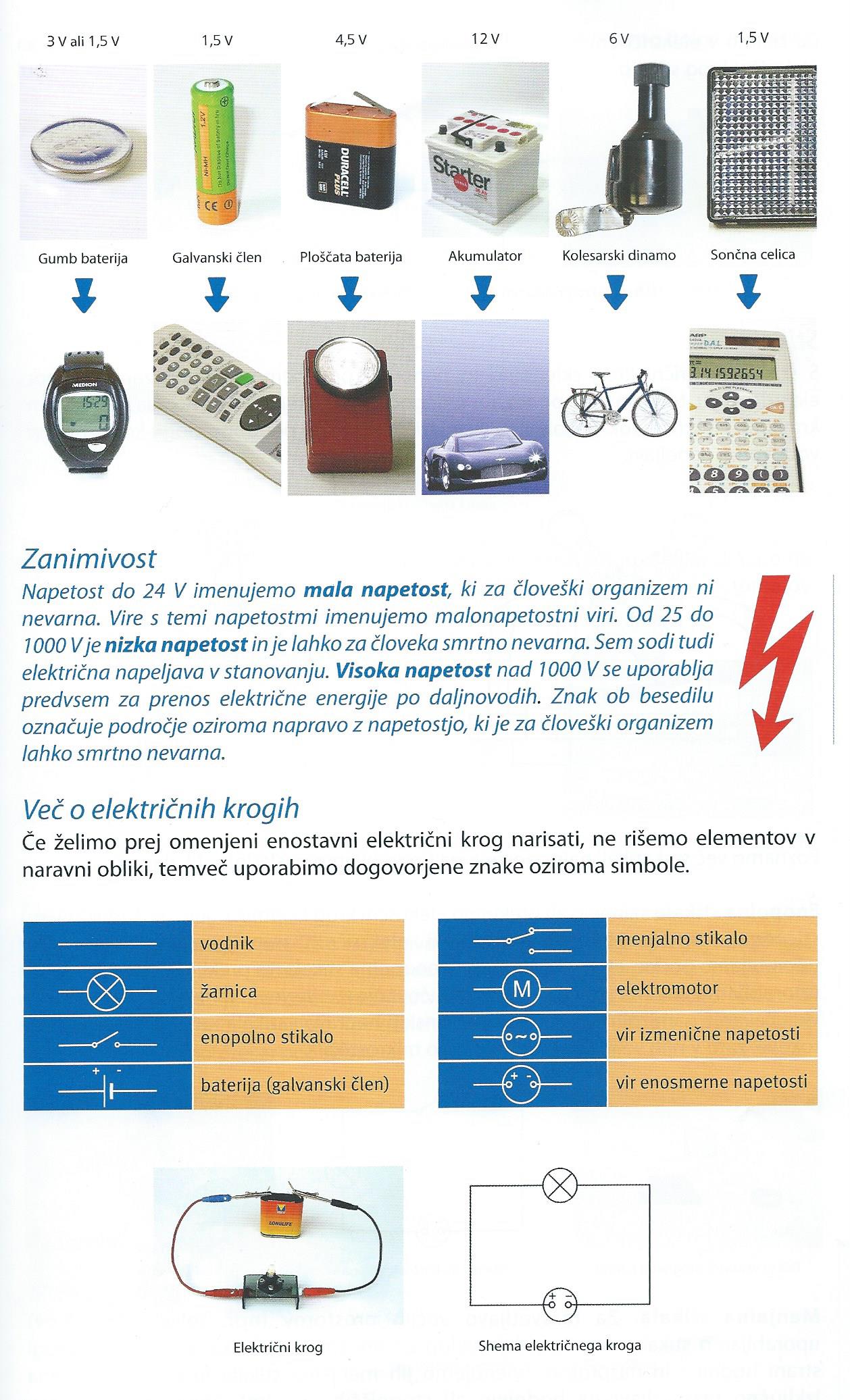 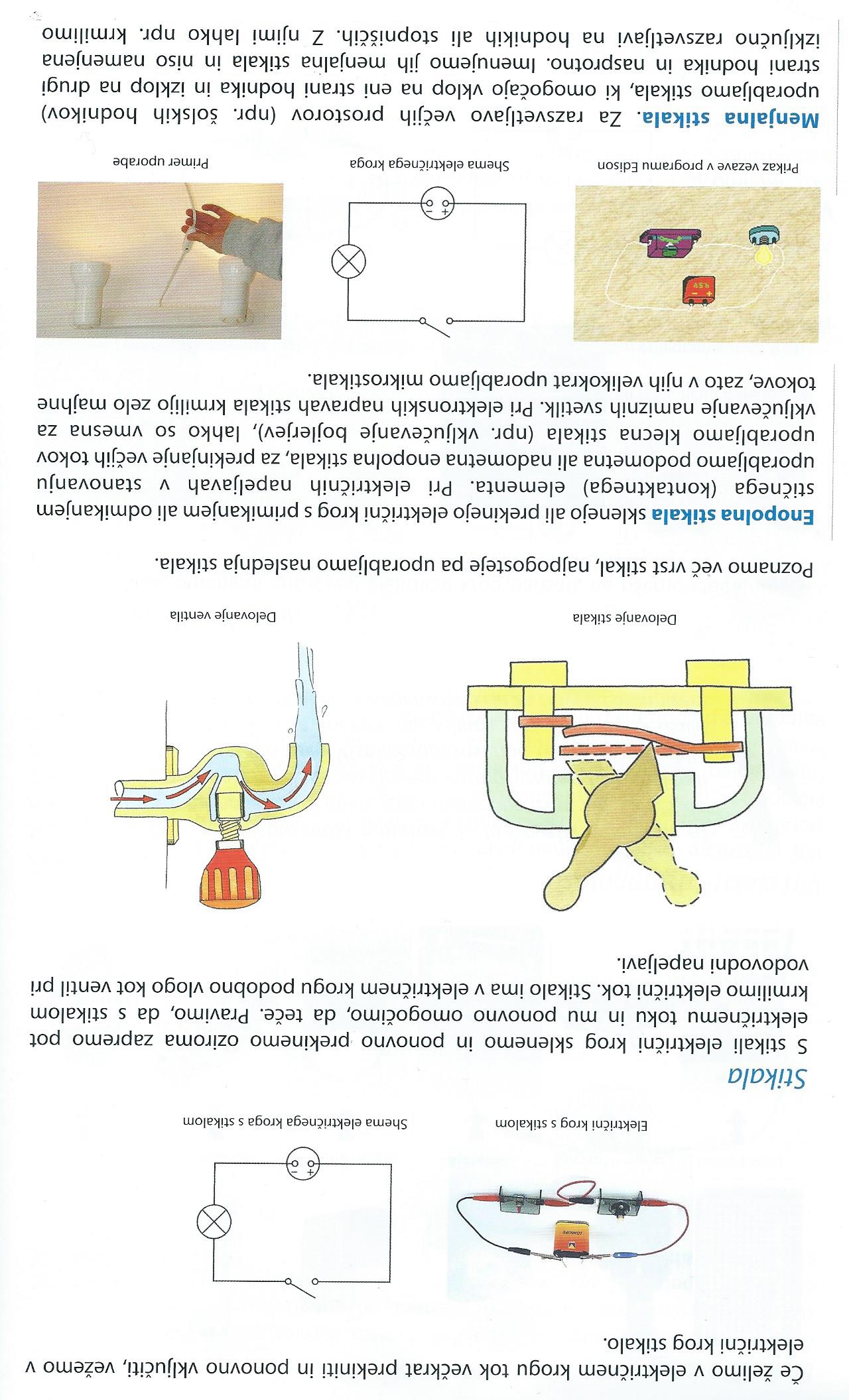 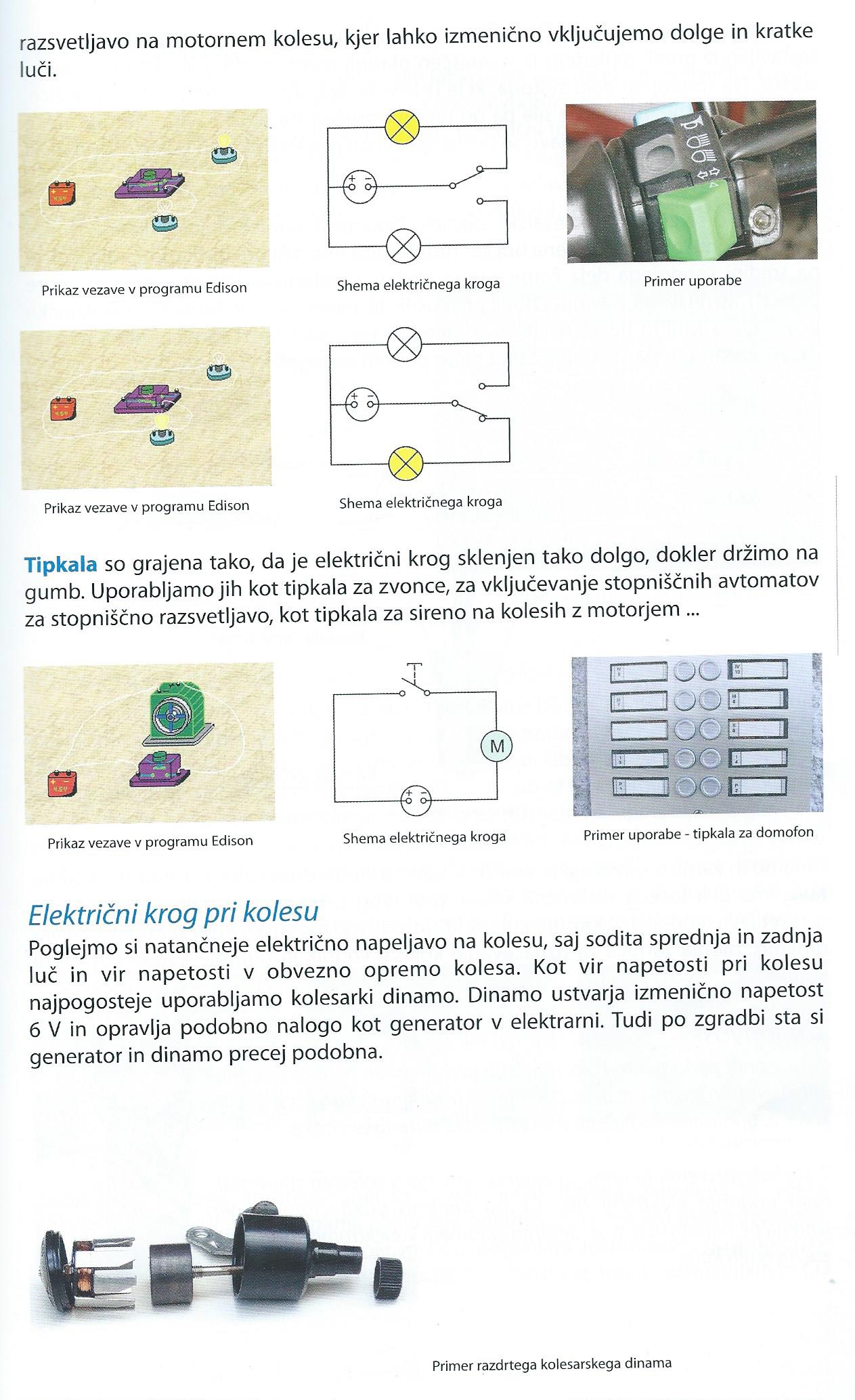 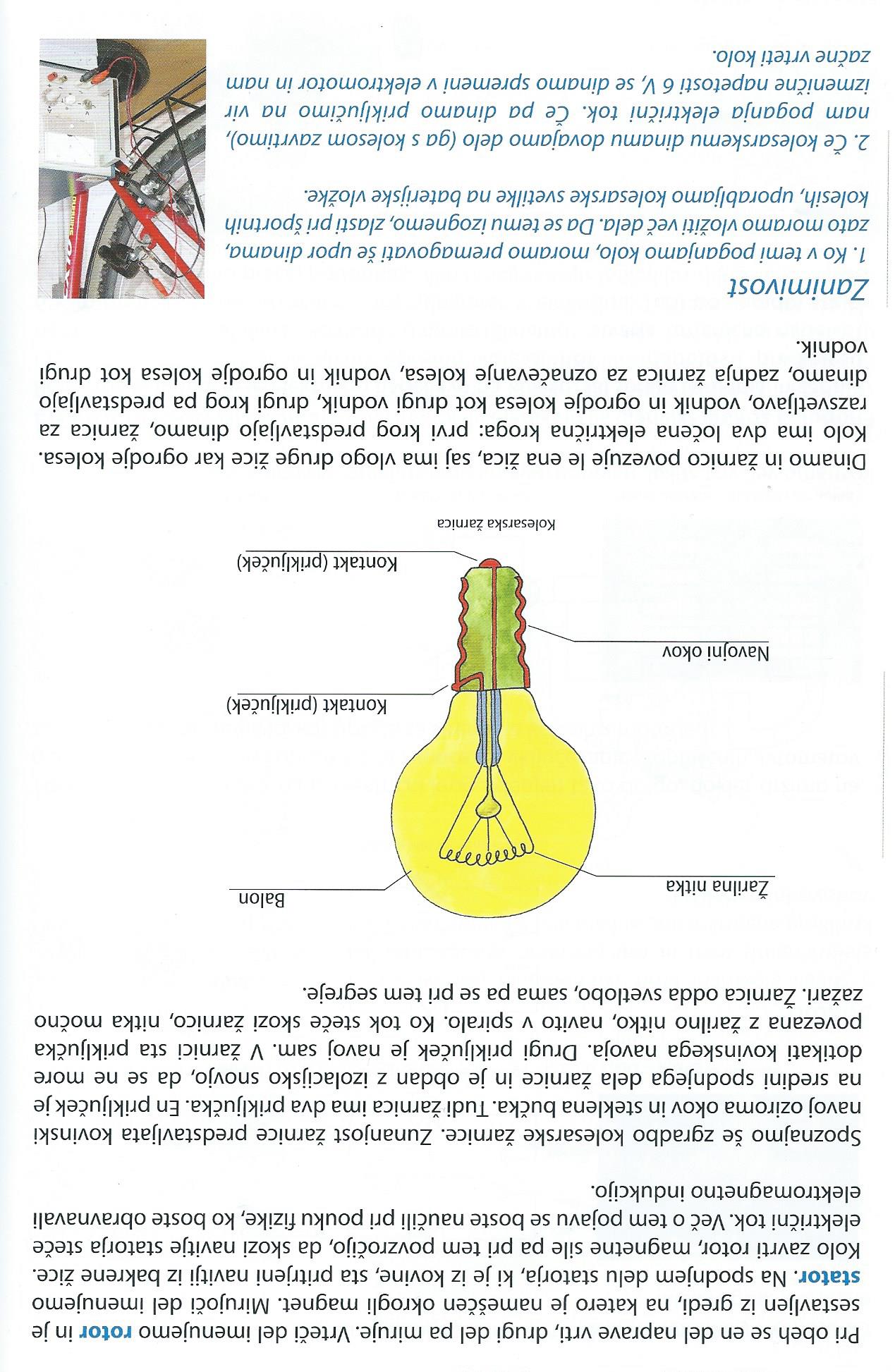 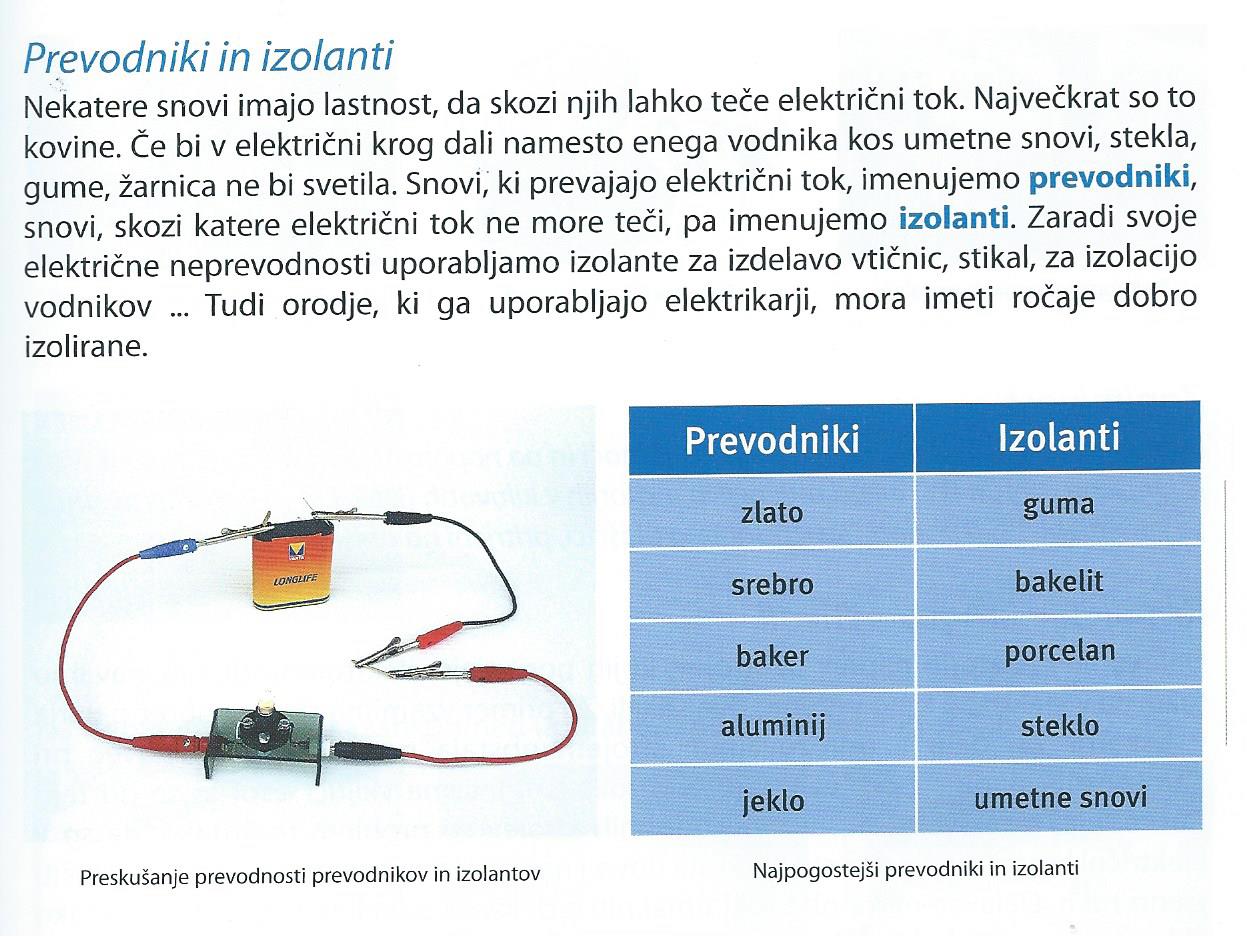 DELOVNI LIST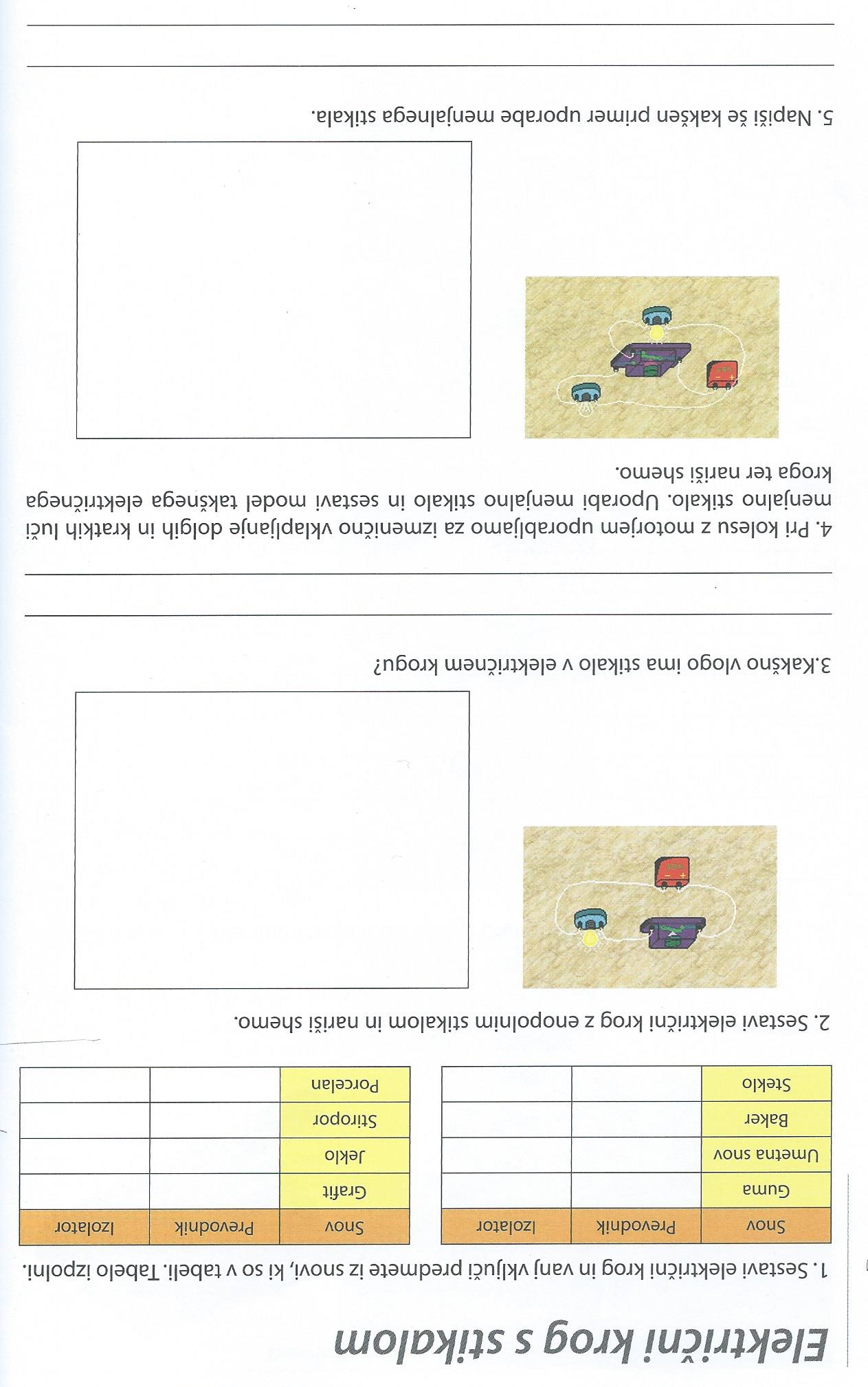 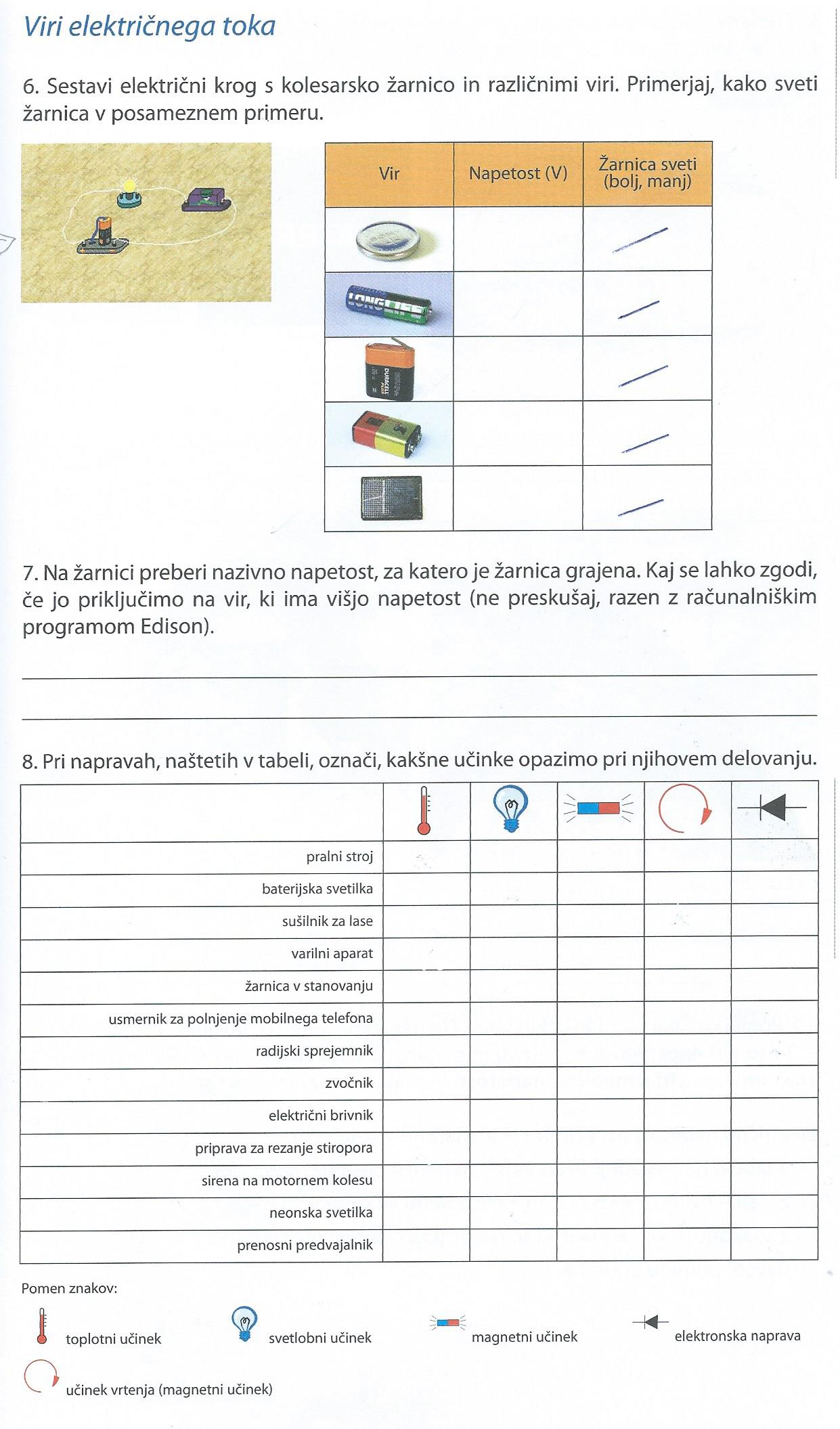 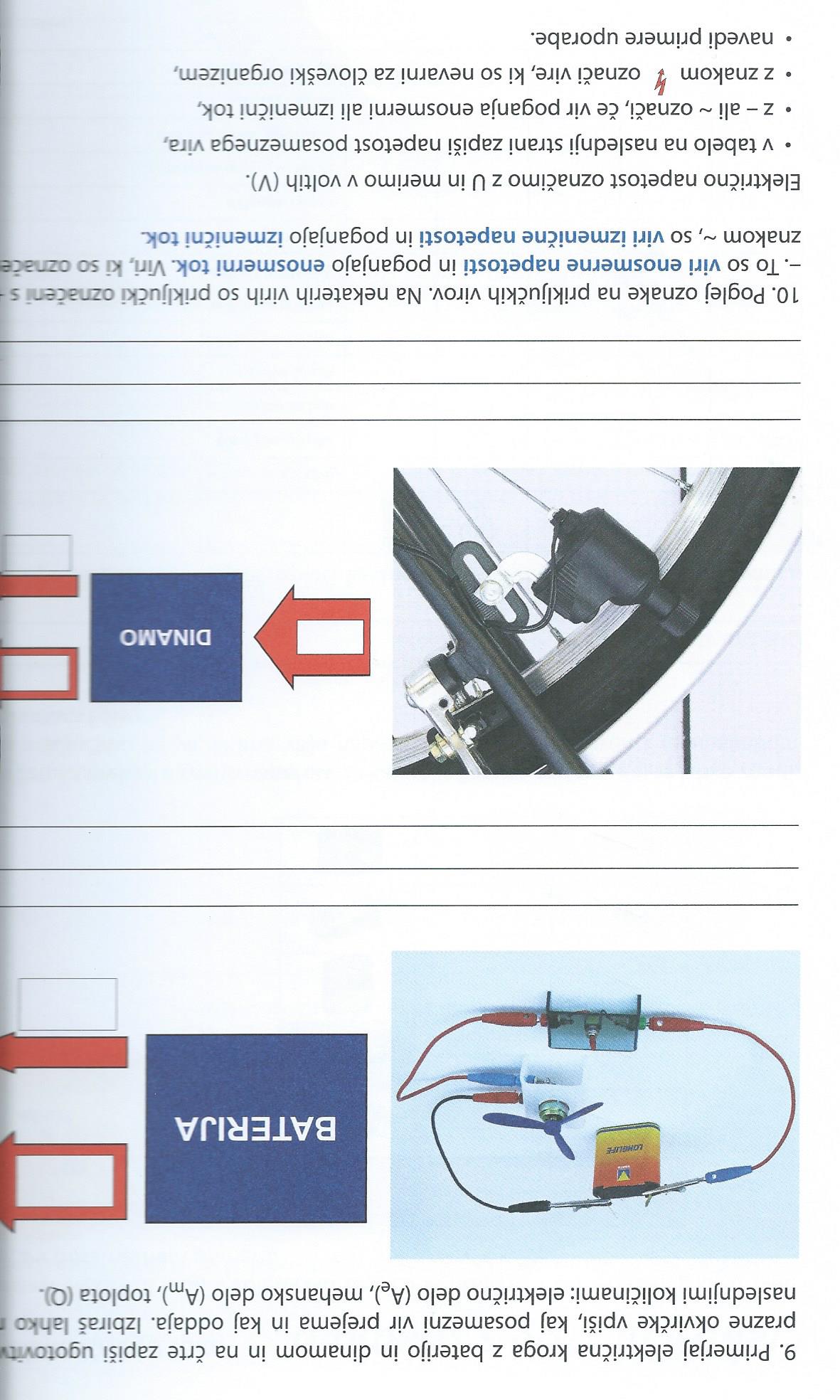 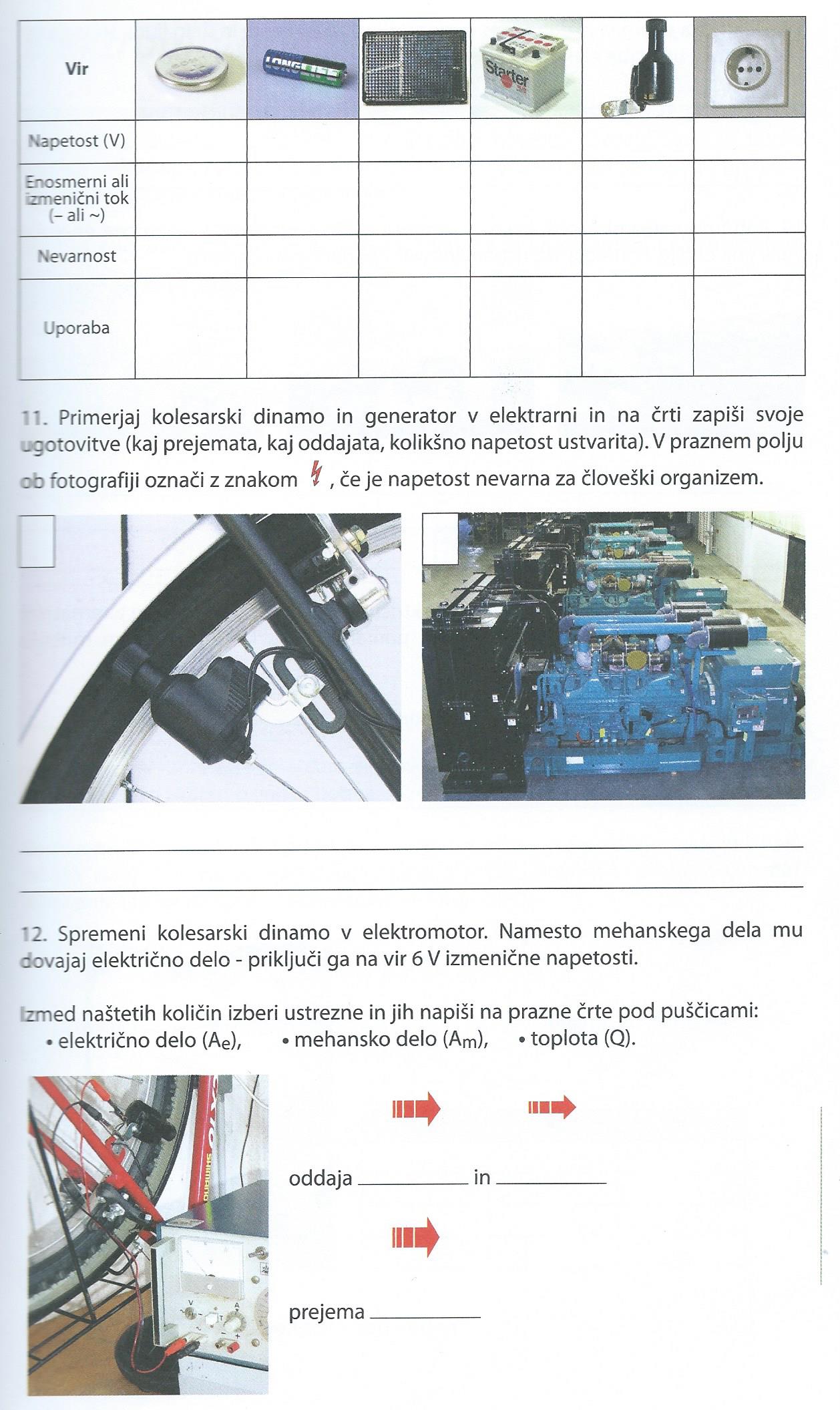 